S2 Table A: table of ANOVA results with the response variable initial weight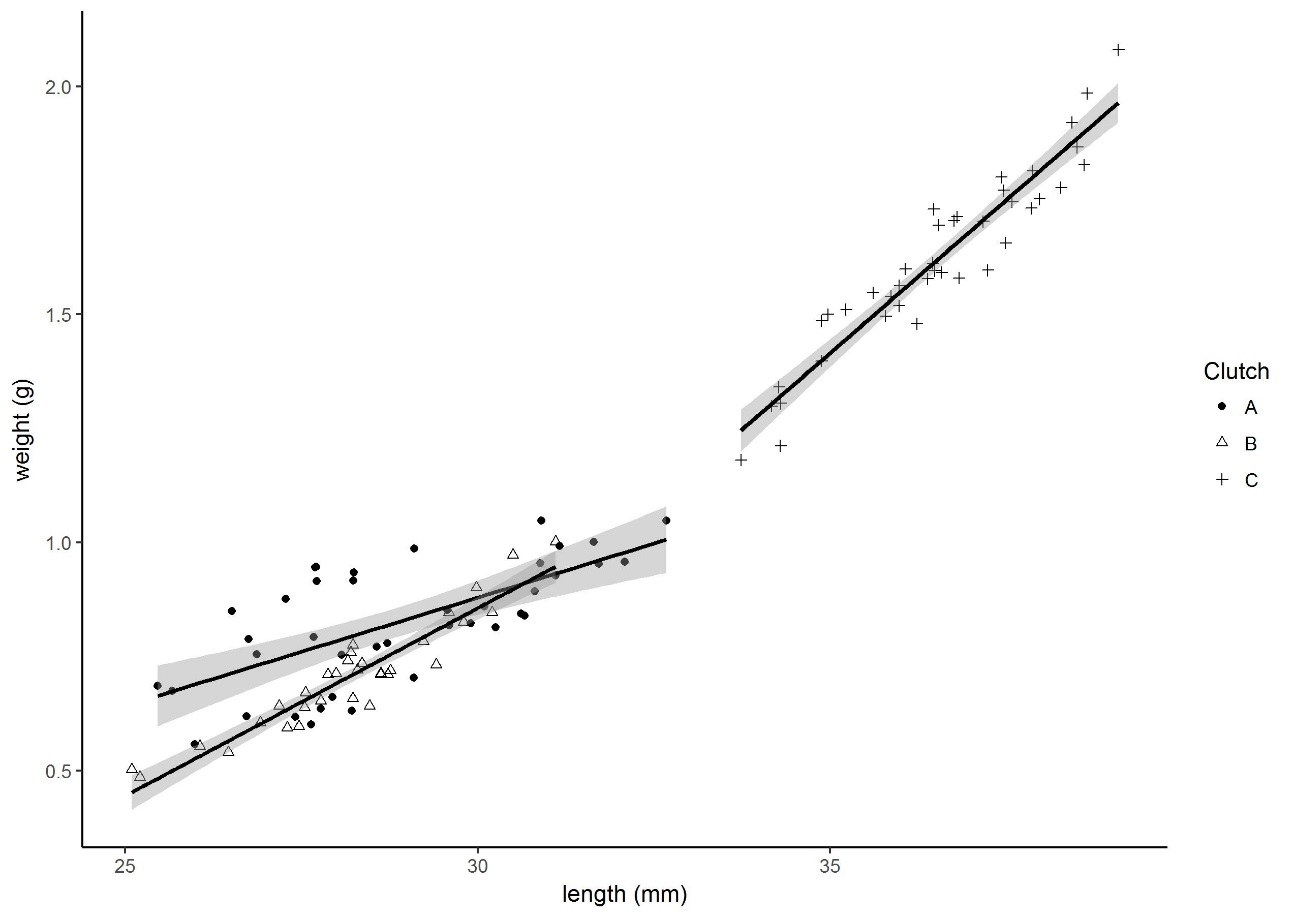 S2 Figure A: length weight relationships of the 3 clutches at the start of the experiment.S2 Table B: coefficients of the three clutches                  DfSum SqMean SqF valuePr(>F)    Initial Length120.196020.19603632.957< 2.2e-16Clutch20.21870.109319.6685.440e-08Initial Length : Clutch20.37500.187533.7274.617e-12Residuals1060.58930.0056    ClutchInterceptslopeA-0.54460085        0.04746250B-1.06841405       0.03484301C-2.738815730.08678282